Groundwater Model ProjectA Project of the UW-Stevens Point Student Chapter of AWRAGroundwater Model ProjectTNR room 243College of Natural ResourcesUW-Stevens PointStevens Point, WI  54481Phone:  715-346-4613
gwmproj@uwsp.eduGroundwater Model Order FormName:								Billing Address:Shipping Address:		Phone:	  								Email:		  								Date Ordered: 								Payment Type:								 (Credit Card (3% fee of total amount), Wire Transfer, or Check only)	How you heard about us:							* residents/organizations will be charged sales tax of 5.5%.  If you are a tax-exempt organization, please provide your Tax Exemption Number with your order.QuantityDescriptionPrice EachGroundwater Flow Model$1077.83Carrying Case$255.00Rain Simulator$275.00Repair/Refill Model$500.00Shipping and HandlingTBDWire transfer charge$20.00*Additional Handling fee added for customers outside of Wisconsin*Additional Handling fee added for customers outside of Wisconsin$50.00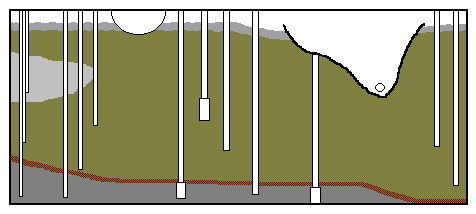 